INDICAÇÃO Nº 5408/2017“Sugere ao Poder Executivo que proceda a execução de manutenção, tapa buracos, pavimentação e tratamento antipó em toda a extensão da Rua João Braulino, principalmente próximo ap Nº 381 no Bairro Inocoop, neste município.” Excelentíssimo Senhor Prefeito Municipal, Nos termos do Art. 108 do Regimento Interno desta Casa de Leis, dirijo-me a Vossa Excelência para sugerir que, por intermédio do Setor competente, proceda a execução de manutenção, tapa buracos, pavimentação e tratamento antipó em toda a extensão da Rua João Braulino, principalmente próximo ap Nº 381 no Bairro Inocoop, neste município.Justificativa:O local supracitado encontra-se sem malha asfáltica, com muitos buracos, e muita poeira, causando muitos transtornos aos moradores e aos motoristas que por ali trafegam. Vários munícipes e proprietários de empresas nos procuraram relatando a situação do local, que está em péssimas condições, sem cascalho, nivelamento, bueiros e sarjeta para escoar água da chuva, e que a grande quantidade de poeira tem atrapalhado na  e qualidade de seu produto final. Sendo assim, solicitamos, o mais rápido possível, a manutenção e a pavimentação do local, sugerindo também um tratamento “antipó” e melhorando as condições de tráfego e evitando possíveis acidentes e prejuízos à população e à municipalidade.                       Portanto solicitamos com a máxima urgência o serviço acima supracitado.             Plenário “Dr. Tancredo Neves”, em 21 de Junho de 2017.Ducimar de Jesus Cardoso“Kadu Garçom”-Presidente-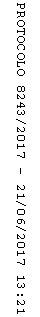 